Hummus – For the KitchenIngredients:1 15 oz can of chickpeas or garbanzo beans, drained (save liquid)1-2 cloves garlic, crushed15 ml lemon juice – ½ lemon juiced15 ml tahini, or low fat peanut butter if you prefer (optional, but if you do not use, increase yogurt by 15 ml)125 ml plain yogurt5 ml salt and pepper and cumin10 ml fresh parsley (if available)Preparation: In a food processor combine beans, tahini (if desired), yogurt, garlic, and lemon juice. Blend well. Add salt and cumin and blend to a smooth and creamy dip.

If your hummus is too thick, add a little bit of the liquid from the chickpeas - about a teaspoon at a time. Other ways to thin out hummus is by using warm water or olive oil.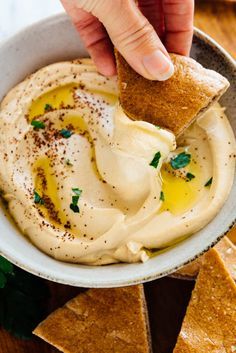 